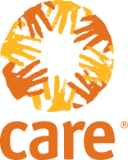 استراتيجية برنامج كير لعام 2020: مؤشرات قياس النتائج ومدى التغييريمثل الملف مؤشرات لقياس المخرجات ومدى التغيير بالتوافق مع استراتيجية برنامج كير لعام 2020. ولهذا التزمنا بتحقيق التأثير الآتي: بحلول عام 2020، ستدعم منظمة كير وشركائها 150 مليون شخص من المجتمعات الأكثر ضعفاً وتهميشاً للتغلب على الفقر والظلم الاجتماعي  وقد التزمنا بالنتائج المحددة بحلول عام 2020: التأكد من تزويد 20 مليون شخص ممن تأثرو بالأزمات الإنسانية مساعدات إنسانية منقذة للحياة  ذات جودة عاليةضمان ممارسة 100 مليون امرأة وفتاة لحقوقهم في الصحة الجنسية، والإنجابية، والأمومة، وعيش حياة خالية من العنف ضمان حصول 50 مليون شخص  على الغذاء وتحقيق الأمن الغذائي وقدرتهم على التكيف مع التغير المناخيضمان زيادة إمكانية الوصول والتحكم بالمصادر الاقتصادية إلى 30 مليون امرأة كما تشير استراتيجة البرنامج إلى أن منظمة كير ستتتخذ ثلاثة أدوار رئيسة لتحقيق النتائج المرجوة (العمل الإنساني، تعزيز التغيير الدائم والحلول المبتكرة، ومضاعفة التأثير) وثلاثة عناصر ل"منهجية منظمة كير" (المساواة بين الجنسين وصوت المرأة، الحوكمة الشاملة والصمود ) التي تهدف إلى معالجة الأمور الرئيسية المسببة للفقروهي عدم المساواة بين الجنسين، وسوء الإدارة والمخاطر.إحدى العناصر الأساسية التي تأثر على قدرتنا على قياس مدى التقدم الذي تم إحرازه وتحقيق هذه النتائج هو أيجاد نظام دليل عالمي. حيث سيتيح الحصول على مجموعة من المؤشرات والمقاييس الإرشادية التي تطبق ضمن مشاريع منظمة كير وبرامجها حول العالم جمع وترسيخ نتائج متماسكة وقابلة للمقارنة والحصول على بيانات تتعلق بالتأثير والتحليلاتتم اختيار المؤشرات في ظل أهداف التنمية المستدامة بالإضافة إلى جدوى المعايير. تم اقتراحها وصياغتها من قبل الفرق العاملة على النتائج، والمناهج، والأدوار. وقام فريق برنامج منظمة كير بمراجعتها قبل موافقة اللجنة المدراء الوطنية لها في مارس 2016. وتتضمن قائمة المؤشرات على:18 نتيجة أو مؤشر للتأثير. من المتوقع أن تلجأ المشاريع/ البرامج لاستخدام المؤشرات المتعلقة بأهدافهم وغاياتهم3 مناهج و4 أدوار للمؤشر. من المتوقع أن تلجأ المشاريع/ البرامج لاستخدام هذه المؤشرات كما هو مناسب.والأهم من ذلك، سيتم تصنيف المعلومات المتعلقة بالمؤشرات المقترحة حسب النوع، والعمر، أو تقسيم السكان إلى خمس مجموعات حسب الدخل، أوإلى ريف /حضر (في حال توفرت البيانات المصنفة أو قابلية جمعها). ويعد هذا مهماً لإظهار التأثير حول المجموعات المستهدفة وبشكل خاص عن النساء والفتيات. وبالرغم من أنه قد تبدو لائحة المؤشرات طويلة، إلا أن القائمة المقترحة تظهر تحسن ملموس مقارنة بالوضع الراهن. في السنة المالية لعام 2014، على سبيل المثال، فإن مشاريع صندوق التضامن الوطني التي تم تنفيذها عبر كير استخدمت أكثر من 350 مؤشراً مختلفاً. باستخدام مؤشرات أقل بشكل مستمر، ستشارك كير قصة  تأثيرها ومساهماتها لمعالجة الفقر وانعدام المساواة في العالم بأكمله.ما هو المتوقع من أعضاء منظمة كير والمكاتب الإقليمية؟ لقياس التقدم المحرز في تحقيق استرتيجية برنامج كير 2020، من المتوقع أن يلتزم الأعضاء والمكاتب الإقليمية بالآتي: دمج المؤشرات في المقترحات/ العقود الجديدة (حسب ما هو مناسب وعلى صلة) ابتداءاً من شهر تموز فصاعداً. يجب على المشاريع المساهمة في تحقيق النتائج العالمية لاستراتيجيات البرنامج دمج أحدى مؤشرات النتائج على الأقل.  يجب على المشاريع قياس مؤشرات منهجية ودور منظمة كير، حسب صلتها بأنشطتهم.تقييم مكان دمج المؤشرات عبر خطط الرصد والتقييم في المشاريع، والبرامج، والعقود الحالية. الرجاء مراجعة هذه الخطط كما ينبغي ودمج المؤشرات إن أمكن.إدراج المؤشرات المقترحة في التقييمات القادمة (من الآن فصاعداً) بقدر الإمكاننقاط مهمة تتعلق بأهداف نتائج منظمة كير ومعاييرها:يجب أن ندرك الفرق بين الأثر ومدى الإنتشار. قمنا بجمع بيانات تتعلق بمدى الإنتشار من خلال معهد برينستون للدراسات الدولية خلال السنوات الثلاث الماضية ولم يشعر جميع الأفراد الذين تم الوصول إليهم بأثر كبير. حيث تسعى المؤشرات المقترحة إلى الحصول على المعلومات المتعلقة بالنتائج والتأثير والتي ستقدم صورة أوضح وبعيدة المنال لمساهمة كير في مكافحة الفقر وعدم المساواة. ومن المهم أيضاً فهم التأثير المتبادل لكل من الوصول والتأثير/ التفاعل بين كل من الوصول والتأثيرتعد النتائج المتوقعة تراكمية (أي تحدث على مدى ست سنوات، منذ الأول من تموز وحتى 30 حزيران 2020)، ومن المتوقع أن يتم التأثير في 150 مليون شخص بحلول عام 2020، وتحقيق نتائج محددة تتعلق بمشروع الصحة الجنسية، والإنجابية، والأمومة والحق في عيش حياة خالية من العنف، وتمكين المرأة اقتصادياً، والحصول على الغذاء وتحقيق الأمن الغذائي وقدرتهم على التكيف مع التغير المناخي، الأعمال الإنسانية.تتضمن أهداف النتائج العمل مع الشركاء ومن خلالهم، حيث لا تعمل منظمة كير بشكل فردي وستكون المخرجات المرجوة نتيجة العمل مع جهات أخرىيجب أن تزودنا تقارير التأثير السنوية والمعمقة بتحليلات للنتائج. وخلال هذا العام، سنعمل على إنهاء ونشر تقارير التأثير لمشروع  الصحة الجنسية، والإنجابية، والأمومة والمشاريع الإنسانية، في حين سنهدف إلى إنهاء تقارير مشروع التمكين الاقتصادي ومشاريع صندوق التضامن الوطني والتكيف على التغير المناخي خلال عامي 2017 و 2018سيتم تمديد الدراسات الدولية في معهد برينستون لعملية جمع البيانات للسنة المالية 2016 لتشمل وحدة تأثير تهدف إلى جمع معلومات عن البرامج التي أجرت تقييمات خلال السنة المالية والتي تمكنت من جمع بيانات للمؤشرات ذات الأولويةفي حال وجود أسئلة أو تعليقات، يرجى التواصل مع صوفيا سبريشمان  sprechmann@careinternational.org. نوجه لكم جزيل الشكر على دعمكم في تحسين جهود قياس التأثير وتأييد مساهماتنا لخفض مستويات الفقر والظلم الاجتماعي.استراتيجية برنامج كير لعام 2020الفقر والظلم الاجتماعينسبة السكان الذين يعيشون تحت خط الفقر في العالم (مؤشر أهداف التنمية المستدامة 1.1.1)نسبة السكان الذين يعيشون تحت خط الفقر الوطني (مؤشر أهداف التنمية المستدامة 1.2.1)نسبة السكان الذين يعيشون ضمن عائلاتهم ويمكنهم الوصول إلى الخدمات الأساسية (مؤشر أهداف التنمية المستدامة 1.4.1)الفقر والظلم الاجتماعينسبة السكان الذين يعيشون تحت خط الفقر في العالم (مؤشر أهداف التنمية المستدامة 1.1.1)نسبة السكان الذين يعيشون تحت خط الفقر الوطني (مؤشر أهداف التنمية المستدامة 1.2.1)نسبة السكان الذين يعيشون ضمن عائلاتهم ويمكنهم الوصول إلى الخدمات الأساسية (مؤشر أهداف التنمية المستدامة 1.4.1)المساعدة الإنسانية# و% نسبة الأشخاص المتضررين من الأزمة الذين تلقو الدعم من منظمة كير والذين: حصلو على مأوى للطواريء و/أو سكن ملائمحصلو على مياه شرب آمنة و/أو مرافق صحية ملائمة و/أو تبنو ممارسات صحية ملائمةحصلو على كميات مناسبة من الطعام وبجودة جيدة و/أو تبنو ممارسات غذائية ملائمة   حصلو على واحدة من الخدمات صحية والإنجابية على الأقل (خصوصاً للنساء الذين وصلو السن الإنجابي والمراهقات)استعادو أدواتهم المنزلية، والأصول، و/أو فرص الدخل% نسبة من الأشخاص المتضررين في مجال استجابة منظمة كير والذين أبدو عن رضاهم فيما يتعلق بمدى علاقة التدخلات الإنسانية وتوقيتها ومسؤليتها الصحة والحقوق الجنسية، والإنجابية، والأمومةتحققت مطالب النساء اللواتي تتراوح أعمارهن بين 15-49 في الحصول على وسائل منع حمل حديثة (مؤشر أهداف التنمية المستدامة 3.7.1)نسبة عملية الولادة الطبيعة التي تمت تحت إشراف موظفي صحة متمرسين (مؤشر أهداف التنمية المستدامة 3.1.2)نسبة ولادة المراهقات (موزعة حسب الأعمار (10-14 و15-19) بين كل 1000 امرأة في كل مجموعة عمرية (مؤشر أهداف التنمية المستدامة 3.2.7) مؤشر بديل: العمر عند عملية الولادة الأولىنسبة النساء اللواتي تتراوح أعمارهن بين 15-49 واللواتي يتخذن قراراتهن المستنيرة فبما يتعلق بالعلاقات الجنسية، واستخدام وسائل منع الحمل، والرعاية الصحية الإنجابية (مؤشر أهداف التنمية المستدامة 6.5.1) الحق في حياة خالية من العنف% نسبة الأشخاص الذين رفضو العنف من جانب الشريك الحميم% نسبة النساء والفتيات اللواتي تتراوح أعمارهن بين 15 فما فوق واللواتي تعرضن لحالات من العنف الجسدي، أو الجنسي، أو النفسي من شريكهن الحميم الحالي أو السابق خلال العام الماضي (مؤشر أهداف التنمية المستدامة 5.2.1)% نسبة النساء والفتيات اللواتي تتراوح أعمارهن بين 15 فما فوق واللواتي تعرضن لحالات العنف الجنسي من قبل أشخاص آخرين غير شريكهن الحميم خلال العام الماضي (مؤشر أهداف التنمية المستدامة 5.2.2)الحصول على الغذاء وتحقيق الأمن الغذائي والتكيف مع التغير المناخيانتشار الشكان الذين يعانون من انعدام الأمن الغذائي بشكل كبير أو معتدل، حسب مقياس تجربة انعدام الأمن الغذائي  (مؤشر أهداف التنمية المستدامة 2.1.2 )انتشار التقزم بين الصبيان والبنات دون سن الخامسة (مؤشر أهداف التنمية المستدامة 2.2.1) عدد الأشخاص الأكثر قدرة على التكيف على آثار التغير المناخي وتقلبه تمكين المرأة اقتصادياً# و% نسبة النساء اللواتي يستخدمن الخدمات المالية بشكل نشط (موزعة بين الخدمات الرسمية وغير الرسمية) (مرتبط بمؤشر أهداف التنمية المستدامة 8.10.2)# و% نسبة النساء اللواتي (تم التبليغ أنهن) قادرات على المشاركة في صنع القرارات المالية في المنزل وبشكل متساو# و% نسبة النساء المشتركات في نقابات، أومجموعات نسائية، أو عضويات تعاونية يمكنهن من خلالها التعبير عن حقوقهن العمالية  منهجية منظمة كيرنسبة % من الأشخاص من مختلف الأنواع الإجتماعية والذين شاركو بشكل فعال مع المساحات/الجهات الرسمية (والتي تقودها الحكومة) وغير الرسمية (التي يقودها المجتمع المدني والقطاع الحكومي) لعملية صنع القرارنسبة # من السياسات، والتشريعات، والبرامج الحكومية المعدلة و/أو الميزانيات التي جاءت إثر استجابة للحقوق والاحتياجات ومطالبات الناس من مختلف الأجناسنسبة # و% من الناس الذين ينفذون ممارسات تهدف لتقليل الضعف وزيادة التكيف مع تغير الظروف المناخية، أوالاقتصادية، أوالاجتماعية أوالبيئيةأدوار منظمة كيرالأعمال الإنسانيةنسبة # و% المبادرات الإنسانية الخاصة بمنظمة كير والتي تلتزم بمتطلبات مؤشر المساواة بين الجنسينتعزيز التغيير دائم وحلول مبتكرةنسبة # و% المشاريع التي استحدثت أفكار جديدة تهدف لمحاربة الفقر وعدم المساواة  مضاعفة الأثرنسبة # و% الشاريع/ البرامج التي لعبت دوراً في تغيير السياساتنسبة # و% المشاريع/البرامج التي عملت مع حلفاء وشركاء استراتيجيون لتنفيذ حلول مختبرة وفعالة على نطاق أوسع